UNIWERSYTET WILEŃSKI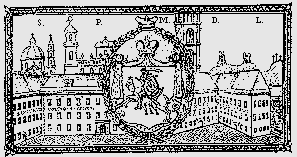 WYDZIAŁ FILOLOGICZNY DNI  POLONISTYKI 202219–20 maja 2022Wilno 2022Organizatorzy / Organizatoriai: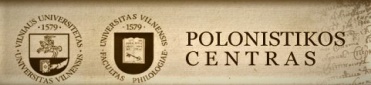 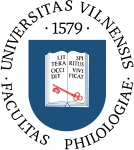 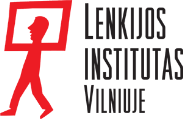 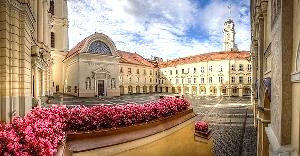 Organizacinis komitetas /Komitet Organizacyjny:doc. dr. Irena Fedorovičdoc. dr. Viktorija Ušinskienėdoc. dr. Miroslav DavlevičPolonistikos centras/Centrum Polonistycznetel. +370 618 73503polkatedra@flf.vu.ltVILNIAUS UNIVERSITETASFILOLOGIJOS FAKULTETASPOLONISTIKOS DIENOS 20222022 gegužės 19–20Vilnius 2022PROGRAMA // PROGRAM2022 05 1910.40–12.40 – XIX tarptautinė  STUDENTŲ  KONFERENCIJa  //  XIX międzynarodowa  KONFERENCJa  STUDENCKa  (A. Mickevičiaus  aud.)10.40–10.50 – Konferencijos atidarymas //           Otwarcie konferencji10.50–12.20 – PRANEŠIMAI // REFERATY10.50-11.00 – Karolina Słotwińska(Uniwersytet Wileński, studia II stopnia, I rok)Recepcja Marii Konopnickiej na Litwie11.00-11.10 – Małgorzata Sojak(Uniwersytet Warszawski, studia II stopnia, I rok)Przekształcone piekło Syberii: „Anhelli” Dariusza Przybylskiego i Margo Zālīte11.10-11.20  –  Sebastian Tauer(Uniwersytet Mikołaja Kopernika w Toruniu, studia II stopnia, II rok)Rzeczpospolita szlachecka w grach zapisana: o neosarmackim wymiarze polskich gier strategicznych, karcianych i fabularnych 11.20-11.30  –  Elżbieta Titanec(Uniwersytet Wileński, studia I stopnia, III rok)Obraz MĘŻA w Narodowym Korpusie Języka Polskiego11.30-11.40 – Ewelina Czarnecka (Uniwersytet Wileński, studia I stopnia, IV rok)Bożonarodzeniowe słownictwo kulinarne w polszczyźnie wileńskiej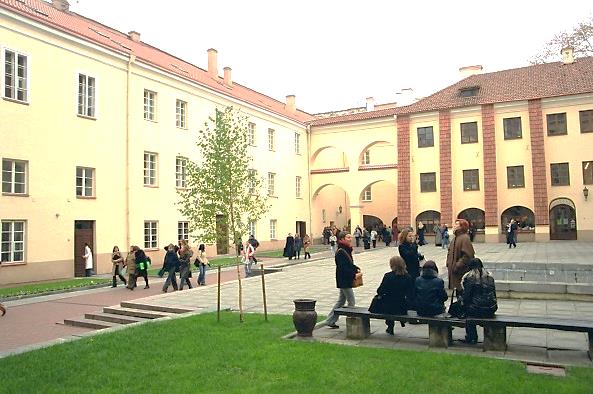 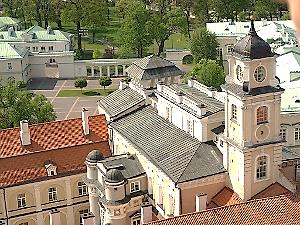 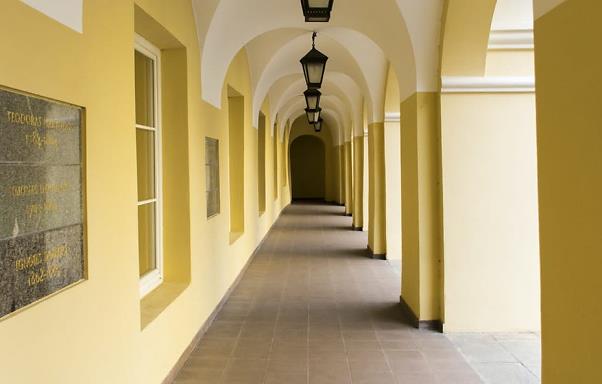 11.40-11.50 – Katarzyna Jachimowicz(Uniwersytet Wileński, studia I stopnia, III rok)Motyw samotności w powieściach Jakuba Małeckiego11.50-12.00  – Elżbieta Titanec, Ewelina Grochowska (Uniwersytet Wileński, studia I st., III rok)Obraz DIABŁA w Narodowym Korpusie Języka Polskiego12.00-12.10  –  Justyna Ida Maciejowska(Uniwersytet Wileński, studia I stopnia, I rok)Klasyczne baśnie we współczesnej odsłonie12.10-12.20  –  Bożena Sergiewicz(Uniwersytet Wileński, studia I stopnia, II rok) Obraz KSIĘŻYCA w Narodowym Korpusie Języka Polskiego12.20-12.40 – Konferencijos uždarymas  //                        Zamknięcie konferencji12.40-13.00 – PERTRAUKA  //  PRZERWA 13.00-14.30 – PASKAITA // WYKŁAD (A. Mickevičiaus  aud.)Józef Mackiewicz – pisarz wobec totalitaryzmów (poświęcony 120. rocznicy urodzin pisarza)Prelegent: dr hab. Sławomir Cenckiewicz (Wojskowe Biuro Historyczne im. gen. broni Kazimierza Sosnowskiego, Warszawa)2022 05 2010.00–14.30 – Išvyka į Juodšilius ir Panerius // Wyjazd do Czarnego Boru i Ponar W „Mackiewiczówce” – Ośrodku Pracy Twórczej im. Józefa Mackiewicza odbędą się warsztaty, które poprowadzi historyczka  Ilona Lewandowska. Odjazd z placu S. Daukantasa (przy uniwersytecie).